Erweiterter RedaktionsausschussGenf, 7. und 8. Januar 2015TEILÜBERARBEITUNG der Prüfungsrichtlinien für Spinat (Dokument TG/55/7 Rev.2)Vom Verbandsbüro erstelltes Dokument

Haftungsausschluß: dieses Dokument gibt nicht die Grundsätze oder eine Anleitung der UPOV wieder	Auf ihrer achtundvierzigsten Tagung vom 23. bis 27. Juni 2014 in Paestum, Italien, prüfte die Technische Arbeitsgruppe für Gemüsearten (TWV) die Teilüberarbeitung der Prüfungsrichtlinien für Spinat aufgrund der Dokumente TG/55/7 Rev.2 und TWV/48/37 „Partial Revision of the Test Guidelines for Spinach (Document TG/55/7 Rev.2)” und schlug vor, die Prüfungsrichtlinien für Spinat wie folgt zu ändern (vergleiche Dokument TWV/48/43 „Report“, Absatz 102):Überarbeitung von Merkmal 18 „Resistenz gegen Peronospora farinosa f. sp. spinaciae“:Hinzufügen von „Pathotyp Pfs: 14“ einschließlich Beispielssorten und zu TQ 7.3 hinzufügen; Streichung des Sternchens zu Pathotyp Pfs: 5, Pathotyp Pfs: 6 und Pathotyp Pfs: 7;Überarbeitung der Erläuterung zu 18 in Kapitel 8.2 „Erläuterungen zu einzelnen Merkmalen“	Die Änderungen an Merkmal 18 „Resistenz gegen Peronospora farinosa f. sp. spinaciae“ sind durch Unterstreichen (Einfügungen) und Durchstreichen (Streichungen) angegeben.	Es wird vorgeschlagen, an der Tabelle der Differentialsorten zur Identifizierung der Pathotypen die gelb hervorgehobenen Änderungen vorzunehmen in Zu 18:„Vergleichssorten zur Identifizierung der Pathotypen	Die Pathotypen Pfs:1-8 und 10-14 von Peronospora farinosa f. sp. spinaciae werden anhand einer Standardserie sogenannter Differentialsorten gemäß nachstehender Tabelle definiert:  Legende: R= Resistenz vorhanden; S = Resistenz fehlend, anfällig“	Es wird vorgeschlagen, Pathotyp Pfs: 14 zu Kapitel 10 „Technischer Fragebogen“, Abschnitt 7.3 b) i) wie folgt hinzuzufügen:„7.3	Besondere Bedingungen für die Prüfung der Sorte	[…]	b)	Resistenz gegen Schadorganismen		i)	Resistenz gegen Peronospora farinosa f. sp. spinaciaePathotyp Pfs: 1	[   ]  fehlend	[   ]  vorhandenPathotyp Pfs: 2	[   ]  fehlend	[   ]  vorhandenPathotyp Pfs: 3	[   ]  fehlend	[   ]  vorhandenPathotyp Pfs: 4	[   ]  fehlend	[   ]  vorhandenPathotyp Pfs: 5	[   ]  fehlend	[   ]  vorhandenPathotyp Pfs: 6	[   ]  fehlend	[   ]  vorhandenPathotyp Pfs: 7	[   ]  fehlend	[   ]  vorhandenPathotyp Pfs: 8	[   ]  fehlend	[   ]  vorhandenPathotyp Pfs: 10	[   ]  fehlend	[   ]  vorhandenPathotyp Pfs: 11	[   ]  fehlend	[   ]  vorhandenPathotyp Pfs: 12	[   ]  fehlend	[   ]  vorhandenPathotyp Pfs: 13	[   ]  fehlend	[   ]  vorhandenPathotyp Pfs: 14	[   ]  fehlend	[   ]  vorhanden		[…]”.[Ende des Dokuments]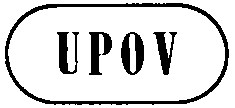 GTC-EDC/Jan15/17ORIGINAL: englischDATUM: 27. August 2014INTERNATIONALER VERBAND ZUM SCHUTZ VON PFLANZENZÜCHTUNGEN INTERNATIONALER VERBAND ZUM SCHUTZ VON PFLANZENZÜCHTUNGEN INTERNATIONALER VERBAND ZUM SCHUTZ VON PFLANZENZÜCHTUNGEN GenfGenfGenf
English
français
Deutsch
españolExample Varieties
Exemples
Beispielssorten
Variedades ejemplo
Note/
Nota18.

(+)VGResistance to Peronospora farinosa f. sp.
spinaciaeRésistance à Peronospora farinosa f. sp.
spinaciaeResistenz gegen Peronospora farinosa f. sp.
spinaciaeResistencia a Peronospora farinosa f. sp. spinaciae-----------------------------------------------------------------------------------------------------------------------------------------------18.1Race Pfs: 1Race Pfs: 1Pathotyp Pfs: 1Raza Pfs: 1QLabsentabsentefehlendausenteViroflay, Winterreuzen1presentprésentevorhandenpresenteCaliflay, Resistoflay9-----------------------------------------------------------------------------------------------------------------------------------------------18.2Race Pfs: 2Race Pfs: 2Pathotyp Pfs: 2Raza Pfs: 2QLabsentabsentefehlendausenteCaliflay1presentprésentevorhandenpresenteResistoflay9-----------------------------------------------------------------------------------------------------------------------------------------------18.3Race Pfs: 3Race Pfs: 3Pathotyp Pfs: 3Raza Pfs: 3QLabsentabsentefehlendausenteResistoflay1presentprésentevorhandenpresenteCaliflay, Clermont9-----------------------------------------------------------------------------------------------------------------------------------------------18.4Race Pfs: 4Race Pfs: 4Pathotyp Pfs: 4Raza Pfs: 4QLabsentabsentefehlendausenteCaliflay1presentprésentevorhandenpresenteClermont9-----------------------------------------------------------------------------------------------------------------------------------------------18.5
(*)Race Pfs: 5Race Pfs: 5Pathotyp Pfs: 5Raza Pfs: 5QLabsentabsentefehlendausenteClermont1presentprésentevorhandenpresenteCaliflay, Campania9-----------------------------------------------------------------------------------------------------------------------------------------------18.6
(*)Race Pfs: 6Race Pfs: 6Pathotyp Pfs: 6Raza Pfs: 6QLabsentabsentefehlendausenteCaliflay, Campania1presentprésentevorhandenpresenteBoeing9-----------------------------------------------------------------------------------------------------------------------------------------------18.7
(*)Race Pfs: 7Race Pfs: 7Pathotyp Pfs: 7Raza Pfs: 7QLabsentabsentefehlendausenteCaliflay1presentprésentevorhandenpresenteCampania9-----------------------------------------------------------------------------------------------------------------------------------------------18.8Race Pfs: 8Race Pfs: 8Pathotyp Pfs: 8Raza Pfs: 8QLabsentabsentefehlendausenteBoeing, Campania1presentprésentevorhandenpresenteLazio, Lion9-----------------------------------------------------------------------------------------------------------------------------------------------18.9Race Pfs: 10Race Pfs: 10Pathotyp Pfs:10Raza Pfs:10QLabsentabsentefehlendausenteBoeing, Campania, Lion1presentprésentevorhandenpresenteLazio9-----------------------------------------------------------------------------------------------------------------------------------------------18.10Race Pfs: 11Race Pfs: 11Pathotyp Pfs: 11Raza Pfs: 11QLabsentabsentefehlendausenteLazio1presentprésentevorhandenpresenteBoeing, Califlay, Campania, Lion9-----------------------------------------------------------------------------------------------------------------------------------------------18.11Race Pfs: 12Race Pfs: 12Pathotyp Pfs: 12Raza Pfs: 12QLabsentabsentefehlendausenteBoeing, Campania1presentprésentevorhandenpresenteFinch, Pigeon, Red Kitten, Zebu9-----------------------------------------------------------------------------------------------------------------------------------------------18.12Race Pfs: 13Race Pfs: 13Pathotyp Pfs: 13Raza Pfs: 13QLabsentabsentefehlendausenteCampania1presentprésentevorhandenpresenteBoeing, Lion9-----------------------------------------------------------------------------------------------------------------------------------------------18.13Race Pfs: 14Race Pfs: 14Pathotyp Pfs: 14Raza Pfs: 14QLabsentabsentefehlendausenteCampania, Pigeon 1presentprésentevorhandenpresenteCaliflay, Lion9Differential-sortePfs: 1Pfs: 2Pfs: 3Pfs: 4Pfs: 5Pfs: 6Pfs: 7Pfs: 8Pfs: 10Pfs: 11Pfs: 12Pfs: 13Pfs:14ViroflaySSSSSSSSSSSSSResistoflayRRSSSSSSSSSSSCaliflayRSRSRSSRSRRSRClermontRRRRSSSSSSSSSCampaniaRRRRRSRSSRSSBoeingRRRRRRRSSRSRSLionRRRRRRRRSRRRRLazioRRRRRRRRRSSSSWhaleRRRRRRRRSRRSRPigeonRRRRRRRRRRRRS